PREGUNTAS DE LOS ALUMNOS DE BEAUMONT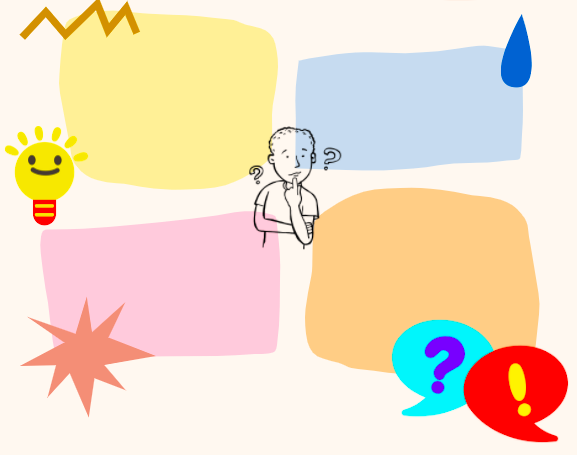 ¿Realizar buenas acciones sin tener en cuenta el juicio de los demás nos hace más felices?¿Sentirse orgullosos de su propia historia y de sus orígenes puede abrirles los ojos a la gente al ver que es algo bueno?¿Cómo cambiaría el mundo si dejáramos de juzgar a la gente por sus apariencias?¿Por qué juzgar a la gente por sus diferencias si son precisamente esas diferencias las que nos hacen que seamos personas únicas y fuertes?¿Como reaccionáis ante una persona con muchos tatuajes?¿Por qué tendemos a hacer diferencias entre las personas?¿Es bueno explicitar, poner en evidencia las diferencias?¿Escuchar las historias de vida de las personas permite aprender? ¿Qué tipo de aprendizajes podemos adquirir?¿Por qué los seres humanos tenemos el reflejo de juzgar a los demás?¿Las personas con discapacidad piensan de manera diferente?¿Podemos crear un mundo mejor poniendo juntas a la gente diferente? ¿Cómo?¿En qué la diversidad de cada uno puede ayudar a lograr vivir en un mundo pacífico?Las diferencias, ¿pueden influir en una conversación? ¿En qué sentido?¿Cómo podemos cambiar nuestra perspectiva, nuestra manera de ver las cosas?¿Cómo podemos entender a los demás cuando somos muy diferentes?¿En qué las personas diferentes nos ayudan a entender a los demás?Todo el mundo es capaz de cambiar para dejar de criticar todo el tiempo… ¿por qué no lo hacemos?